McMahon Concrete Products Ltd.,Knockboheen,,Ardagh,Co .Ph:-	069- 76167 /   087 – 278 – 1076.E mail:- mcmahonconcreteproducts at gmail.comWeb:- mcmahonconcreteproducts.comData Specification SheetProduct:- Standard House 10” x “2 Sill – 6’ 6” LengthWidth :- 10inches ( 250 mm )Face :- 2 inches ( 50mm )Rear Upstand  ( h1 Height ) :- 4 inches ( 100mm )Seating ( W2 ):-  2 inches ( 50mm )Length:- 6 foot and 6 inches.Weight:- 80 kg Concrete Specification:- 40 Newton Concrete.Reinforcing:- Three Bars of 6 mm mild steel.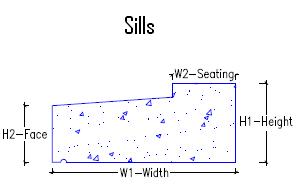 